VESMÍR – opakování II.Vzdělávací oblast: Člověk a jeho světVzdělávací obor: PřírodovědaRočník: 5.Autor: Mgr. Jana UllmannováDatum zpracování: únor 2012Metodické poznámky: Možnosti práce z kartičkami pro učitele: Kartičky ofotíme 4x a  rozstříháme. Děti rozdělíme do 4 skupin. Každá skupinka dostane své kartičky. Úkolem každé skupiny bude seřadit k sobě vždy dvojice správných kartiček, tak aby našli vždy k začátku věty správný konec. Děti můžou hledat odpovědi v učebnicích, v encyklopediích. Nebo pokud jde již o opakování dobře osvojené látky, pracují bez učebnic či encyklopedií. Kartičky jsou postupně seřazeny podle posloupnosti učiva v učebnici, takže se dá využít jen část kartiček např. k vyvození učiva atd.Také se dá  např. využít pouze levá část kartiček. Kartičky položíme na zem otočené textem k zemi. Děti sedí v kruhu a postupně si každý vybere kartičku a sám řekne odpověď. Při správné odpovědi si kartičku nechá, při špatné kartičku vrátí. Vyhrává ten, kdo získá nejvíce kartiček.Po skončení práce z kartičkami si každá skupina může zahrát pexeso.Pexeso rozstříháme, vytiskneme jej barevně, je dobré jej pro další použití zalaminovat. Žáky rozdělíme do skupinek po 4 a 5. Žáci hledají vždy k názvu stejné obrázek.   Pro kontrolu je také dobré žákům dát papír, kde budou mít k sobě správně přiřazené kartičky nebo si mohou  nejdříve poskládat správné dvojice obrázků. Autorem materiálu a všech jeho částí, není-li uvedeno jinak, je Mgr. Jana Ullmannová. Tvorba materiálu je financována z ESF a státního rozpočtu ČR.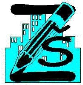 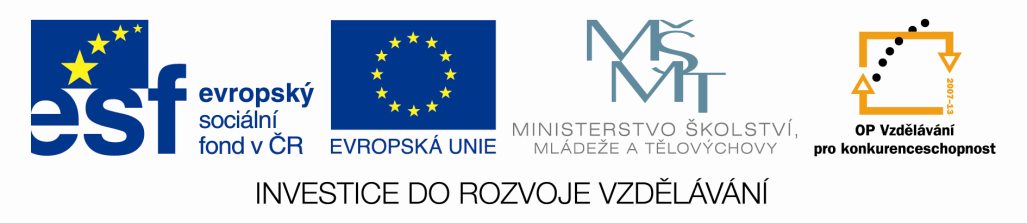 Zdroje:MATYÁŠEK, Jiří; ŠTIKOVÁ, Věra; TRNA, Josef. Přírodověda Člověk a jeho svět: učebnice pro 5..ročník základní školy. Brno: Nová škola, 2004, 87. ISBN 80-7289-063-8Obrázek  Slunce: NASA GODDARD LABORATORY FOR ATMOSPHERES. Wikipedia.cz [online]. [cit. 1.1.2012]. Dostupný na WWW: http://cs.wikipedia.org/wiki/Soubor:Sun_in_X-Ray.pngObrázek Medvědice: AUTOR NEUVEDEN. Wikipedia.cz [online]. [ cit. 1.1.2012]. Dostupný na WWW: http://cs.wikipedia.org/wiki/Soubor:Ursa_major_constellation_map.pngObrázek galaxie: NASA, ESA, AND THE HUBBLE HERITAGE TEAM STSCI/AURA). Wikipedia.cz [online]. [ cit. 1.1.2012]. Dostupný na WWW: http://cs.wikipedia.org/wiki/Soubor:Hubble2005-01-barred-spiral-galaxy-NGC1300.jpg Obrázek  sluneční soustavy: AUTOR NEUVEDEN. Wikipedia.cz [online]. [cit. 1.1.2012]. Dostupný na WWW: http://cs.wikipedia.org/wiki/Soubor:NovaSlunecniSoustava.jpg Obrázek střídání čtyř ročních období: AUTOR NEUVEDEN. Home.zcu.cz [online]. [cit. 1.1.2012]. Dostupný na WWW: http://home.zcu.cz/~kehar/astrokoutek/slovnik/slovnik4.htmlObrázek Merkuru: NASA. Nasa.gov [online]. [cit. 1.1.2012]. Dostupný na WWW: http://starchild.gsfc.nasa.gov/docs/StarChild/solar_system_level1/mercury.htmlObrázek Venuše: NASA. Nasa.gov [online]. [cit. 1.1.2012]. Dostupný na WWW: http://starchild.gsfc.nasa.gov/docs/StarChild/solar_system_level1/venus.htmlObrázek Marsu: NASA. Nasa.gov [online]. [cit. 1.1.2012]. Dostupný na WWW: http://starchild.gsfc.nasa.gov/docs/StarChild/solar_system_level1/mars.htmlObrázek Saturnu: NASA. Nasa.gov [online]. [cit. 1.1.2012]. Dostupný na WWW: http://starchild.gsfc.nasa.gov/docs/StarChild/solar_system_level1/saturn.htmlObrázek Uranu: NASA. Nasa.gov [online]. [cit. 1.1.2012]. Dostupný na WWW: http://starchild.gsfc.nasa.gov/docs/StarChild/solar_system_level1/uranus.html Obrázek Neptunu: NASA. Nasa.gov [online]. [cit. 1.1.2012]. Dostupný na WWW: http://starchild.gsfc.nasa.gov/docs/StarChild/solar_system_level1/neptune.htmlObrázek Země: AUTOR NEUVEDEN. Pixabay.com [online]. [cit. 1.1.2012]. Dostupný pod licencí CCO na WWW: http://pixabay.com/cs/%C4%8Dern%C3%A1-zelen%C3%A1-obrys-zem%C4%9Bkoule-mapa-34526/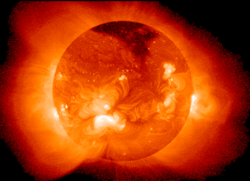 SLUNCE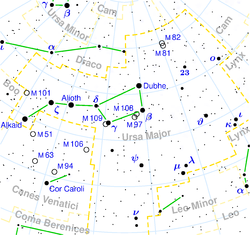 VELKÝ VŮZ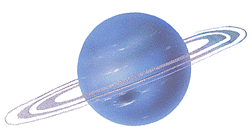 NEPTUN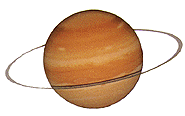 JUPITER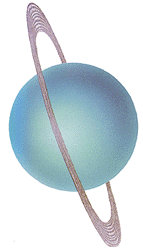 URAN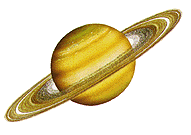 SATURN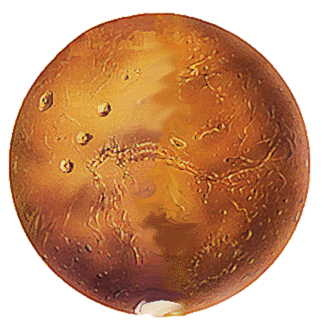 MARS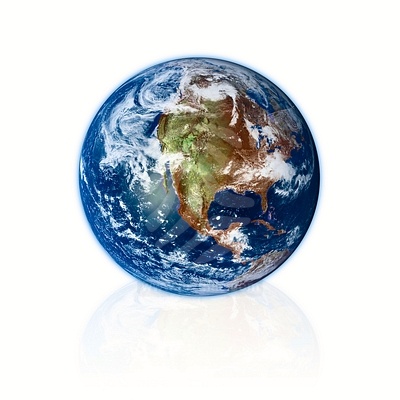 ZEMĚ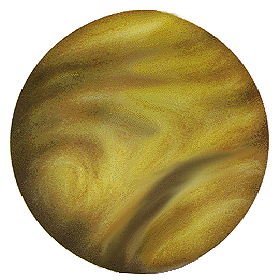 VENUŠE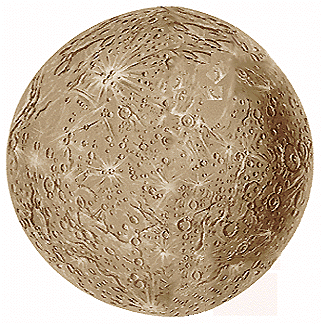 MERKUR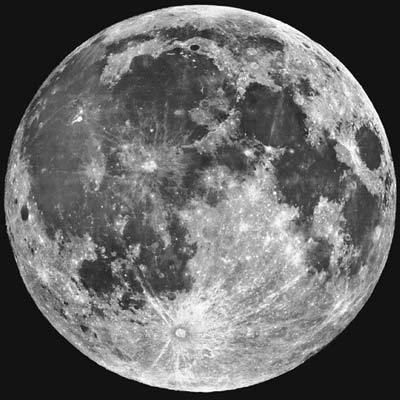 MĚSÍCTeplo a světlo patří mezizákladní podmínky života na Zemi.Většina tepla a světla nezbytná pro život pochází zeSlunce.Sluneční záření je zdrojemenergie pro život na Zemi.Všechny živé organizmy potřebují k životu kyslík.Slunce jeHvězda.Hvězda Slunce je nejjasnější hvězdou naší oblohy.Slunce umožňuježivot na Zemi.Skupině hvězd na obloze se říká souhvězdí.Nejznámějšími souhvězdími na naší obloze jeVelký  a Malý vůz.Polárka jehvězda, která je součástí Malého vozu.Podle Polárky můžeme na severní polokouli určovatsever.Slunce a ostatní hvězdy jsou součástí obrovskéhoVesmíru.Ve vesmíru tělesa na sebe navzájem působí gravitačními silami.Sluneční soustavu tvoříSlunce, planety, měsíce, komety a další tělesa.Velké skupiny, do kterých jsou seskupeny hvězdy se nazývajígalaxie.Ve středu sluneční soustavy je Slunce.Kolem Slunce obíhá celkemosm planet.Slunci nejbližší planety jeMerkur.Venuši , která je dobře pozorovatelná na obloze říkáme Jitřenka neboli VečerniceČervenou planetou je někdy nazývánMars.Největší planetou sluneční soustavy je JupiterPlanety obklopena výraznou soustavou prstenců se nazýváSaturnPovrch Země tvoří pevniny a oceány.Země se otáčí kolemsvé osy.Jedna otočka Země kolem své osy trvá 24 hodin.Země obíhá kolemSlunce.Země obíhá kolem obrovské kružnice, kterou nazývámeoběžná dráha.Země oběhne Slunce za 365 dní a čtvrt dne.Měsíc oběhne kolem Slunce za29 a půl dne (za měsíc)Otáčení Slunce kolem své osy způsobuje střídání dne a noci.Střídání ročních období je důsledkemobíhání Země kolem Slunce a sklonu zemské osy.Jarní rovnodennost, kdy je stejná délka dne a noci je21.března.Letní slunovrat, kdy je nejdelší den a nejkratší noc z celého roku je21. června.Podzimní rovnodennost,  kdy délka dne a noci je stejná je 23. září.Zimní slunovrat, kdy je nejkratší a nejdelší noc z celého roku je 21. prosince.Měsíc planety Země je nazývánMěsíc.Nejbližší kosmické těleso naší planety Země je Měsíc.První a dosud jediné vesmírné těleso, na kterém přistáli lidé jeMěsíc.Na Měsíci přistáli poprvé v roce 1961 astronauti N. Armstrong a           E. Aldrin na vesmírné lodi Apollo 11.